464-SC-650Destornillador Cerámico Plano VESSEL de 0.9mm x 30mm, Verde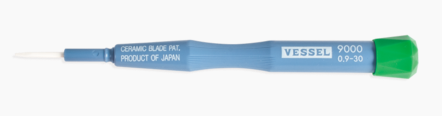 Estas herramientas de alineación tienen un núcleo de cerámica de zirconio que no es conductor sin inducción electromagnética y son ideales para la alineación de circuitos de alta frecuencia.Cuentan con asas de gorro para uso fácil y también se recomiendan para equipos de audio, equipos visuales, osciloscopios, equipos inalámbricos, etc. (Japón) Punta: Para Tornillo Ranurado.Tamaño / mm: 0.9 x 30Código de color: verde.